Longroyde Junior School – School Development Plan 2015/2016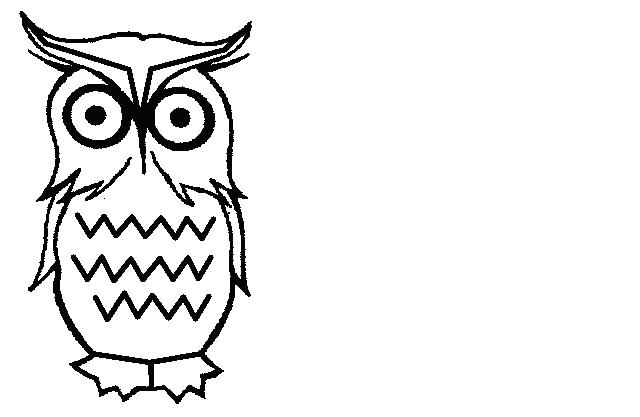 Spring Term 2015Priority 2 Implementation of new National Curriculum (HH and PC)To ensure that the implementation of learning opportunities in line with the new National Curriculum is proving effective in raising standards.School AimObjectiveSDP ActionTimeLead PersonBudget AreaResource ImplicationSuccess Criteria/ ImpactCosta) Monitoringb) Evaluation1 a-e2 21 a-e, 21 a-e, 21 a-e, 2a) To review the implementation of the new National Curriculum.b) To resource the new curriculum topics.c) To continue the development of French learning across the school.d) To review the impact of an altered literacy curriculum.e) To meet the requirements of the school food planf) To meet the needs of all our learners through appropriate staff training linked to new NCConsultation with staff about how the curriculum is going. Monitoring activities.Audit the resources we have against what is required for the NCPurchase learning resourcesIdentify the key changes in literacy and how our curriculum has change.To implement the Dining Experience Action Plan and implement the new school food elements of DT/School Food Plan.To match training plan to the needs of learners and the requirements of the new NC.April 2015-April 2016April 2015-April 2016April 2015-April 2016April 2015 April 2016April 2015 April 2015April 2015 April 2016Mrs Cuthbert and Mrs HemingwayMrs Cuthbert and Mrs HemingwayMr Payne  and HeadteacherLiteracy CoordinatorMrs Cassell, Mrs Kenyon and HeadteacherMrs Cuthbert, Mrs Hemingway and HeadteacherNoneCurriculumCurriculumCurriculumCurriculum/DTINSET All learners to have access to a high quality Curriculum.All new topics are fully resourcedLanguage teaching meeting the needs of learnersLiteracy learning meets national requirements and needs of our learners.Learners understand the importance of healthy balanced diets and the origins of food.Staff feel confident to implement new NC.NoneUnknown but could be up to £5,000£1,500£2,000 approx£5,000£2,000Curriculum managers and         L Team.HT and L TeamL Team and staffL Team, Governors and Ofsted InspectionL Team, Governors and Ofsted InspectionHeadteacher and Governors